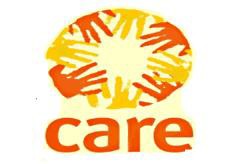 CONSULTANCY TERMS OF REFERENCE (TOR)Training on Energy Saving Stoves- Production and Demonstration of use for Uror(Jonglei State) BackgroundCARE South Sudan is a subsidiary of CARE International, a leading humanitarian and development agency fighting global poverty around the world. CARE’s operations in South Sudan dates back to the early 1980s, focusing on emergency and disaster relief to the conflict affected populations in the South. Currently, CARE South Sudan works in three States, Unity, Jonglei and Eastern Equatoria States, addressing both humanitarian and recovery/development needs. In Its programming, CARE South Sudan focuses on main broad areas namely governance, Peace building and conflict mitigation, gender equity and sustainable integrated livelihoods (Food security, health and WASH) and shelter focusing on women and youth among other interventions. CARE’s Humanitarian program in South Sudan targets refugees, Returnees, IDPs, conflict affected host and food insecure household in addressing their vulnerability and fighting poverty.IntroductionCARE South Sudan through SSHF grant is implementing GBV/PROTECTION program in Uror (Jongolei State) and for host community and IDPs as part of CARE’s humanitarian intervention in the state. The project objective is to enable Vulnerable women and girls have increased access to life saving multi sectoral GBV response and prevention services.CARE is now sourcing to have a short term FES trainer for Uror.PurposeThe main purpose of the training is to provide skills and knowledge for local women on how to produce the fuel sufficient stoves and therefore enhance the ability of generating income and reduce the risk associated with frequent movement to firewood collection which exposed women and girls to various GBV and protection incidents including but not limited to killing and rape. These improved stoves help the users to have firewood savings of 50 –60 % when compared to the traditional (open) 3 stone stove. Yet strength of these stoves is that they are built using local materials including clay, anthill soil and sand for the body.Methodologies	Trainings	Focus group discussion	Identification of construction materials	Practical training on how to do produce the stove including demonstration on the mixing of mud-stove materials	Practical demonstration on mud-stove construction and usage	Monitoring and evaluationTarget groups	80 women and 80 girls in Uror.	5 CARE staff.Outputs	2 training will be conducted in Uror;	80 women and 80 girls trained in production and using energy saving stoves;	A draft report detailing the training including monitoring on construction and use of mud stoves;	A final report after comments from CARE.ScheduleDetail electronic CV, financial, work plan and technical proposal can be sent to the addresses below.Betty.gune@care.org  .cc: Dorcus.Acen@care.org and  Patrick.vuonze@care.orgDeadline for expression of interest is 19th April 2019 before 3PM.DateLocationActivitiesComment(s)May 6st – 24, 2019UrorTravel